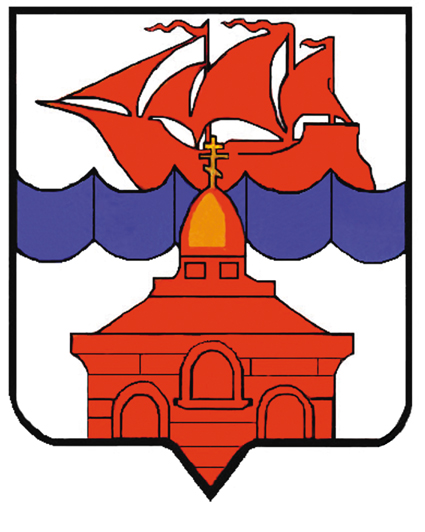        РОССИЙСКАЯ ФЕДЕРАЦИЯКРАСНОЯРСКИЙ КРАЙТАЙМЫРСКИЙ ДОЛГАНО-НЕНЕЦКИЙ МУНИЦИПАЛЬНЫЙ РАЙОНАДМИНИСТРАЦИЯ СЕЛЬСКОГО ПОСЕЛЕНИЯ ХАТАНГАПОСТАНОВЛЕНИЕ11.12.2015 г.                                                                                                                     № 165 - ПО поощрении  Благодарственным письмом Руководителя администрации сельского поселения ХатангаЗа образцовое выполнение должностных обязанностей, безупречную работу  и в связи с празднованием 85-летия Таймыра,                                                               ПОСТАНОВЛЯЮ:Поощрить Благодарственным письмом Руководителя администрации  сельского поселения Хатанга и ценным подарком:-	Портнягину Улиту Трифоновну, уборщика служебных помещений отдела социальной поддержки в поселении  Хатанга.2.	Контроль за исполнением настоящего Постановления оставляю за собой.И.о. Руководителя администрациисельского поселения Хатанга				                                      О.В. Попова